Emergency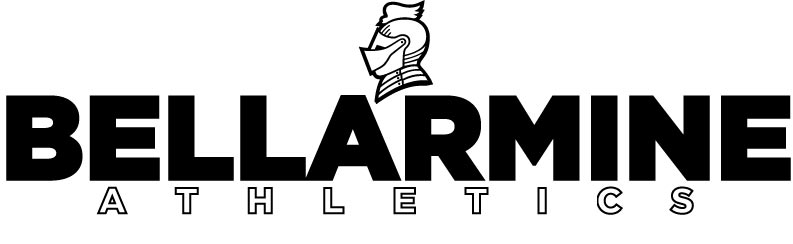 Action PlanKnights HallOwsley B. Frazier StadiumKnights FieldUpdated August 2014 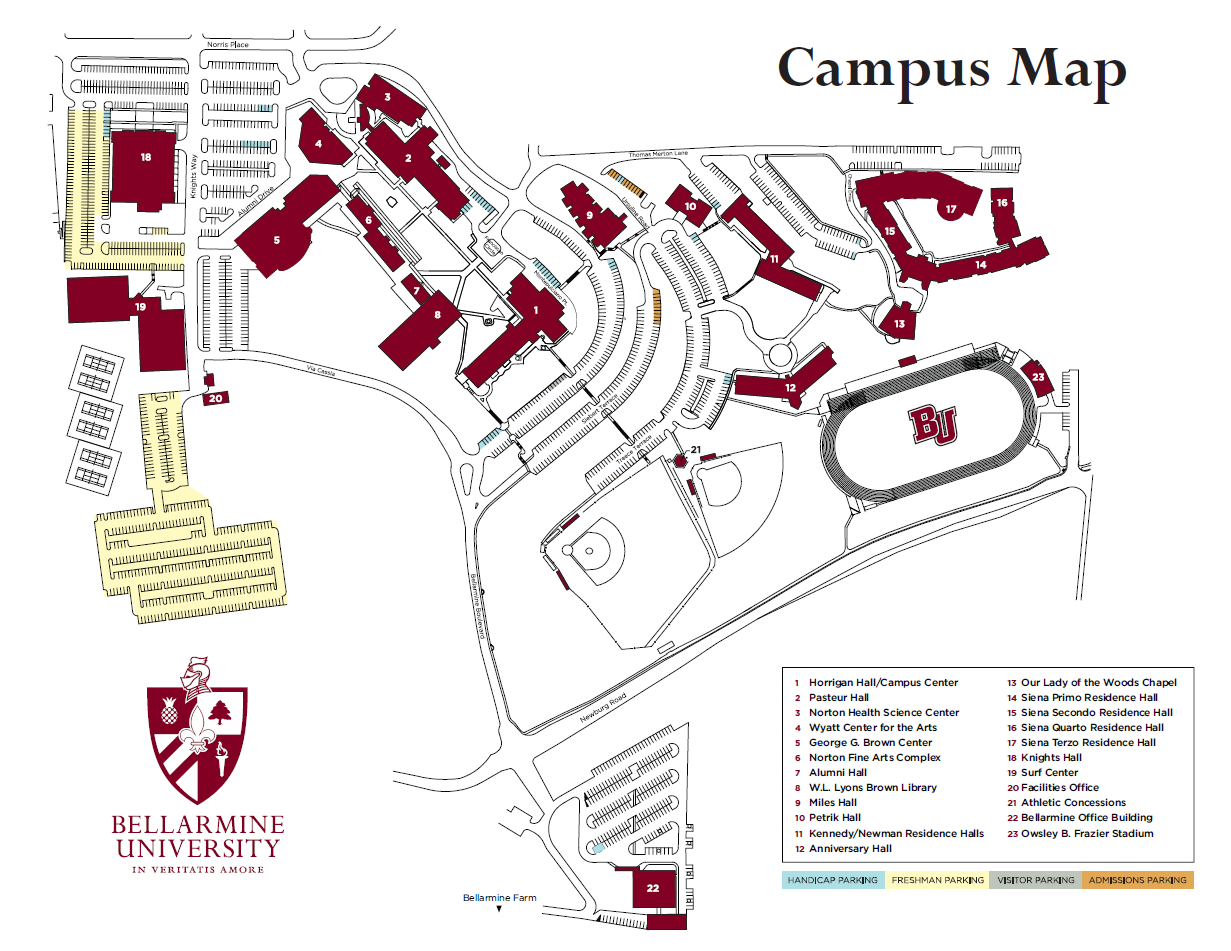 Owsley B. Frazier Stadium This plan encompasses the proscribed emergency actions and spells out roles of all event employees, whether are University employees or contractors, who are to assist in the emergency actions. These procedures are intended to ensure the safety of individuals throughout the campus of Bellarmine University, and to ensure the orderly evacuation of campus properties in the event of a natural or man-made disaster or any other emergency.FIREBOMB THREAT/WEAPON DISCHARGECHEMICAL SPILLEARTHQUAKESEVERE WEATHER WATCH &/OR WARNINGTORNADO WATCH &/OR WARNING